Honors Biology 				Name: _________________________
NDHS						Per: _________ Date: _____________PhotosynthesisMeaning: 
	Synth = to put together
	Photo = light	To put together using lightImportance:	Producers (organisms that make their own food) fix (trap) light energy into biological molecules for themselves and consumers (organisms that eat other things). 	Basis of all energy for all organismsEquation: 6 H2O  +  6 CO2  6 O2  +  C6H12O6Location: in the cells of producers 
	Ex: Plants, Algae, Cyanobacteria (blue green algae)In plants and algae photosynthesis occurs in the chloroplast. Chloroplast Structure: 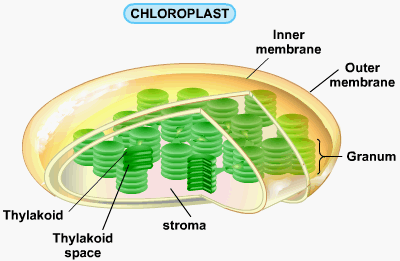 Process of PhotosynthesisTwo Main Steps:Light Dependent Reaction (Light Reaction): Light is used to break water into hydrogen, oxygen, and energized electrons. Energized electrons are used to make ATP and NADPH. Occurs in the ThylakoidLight Independent Reaction (Dark Reaction): Energy in ATP and NADPH are used to FIX carbon into glucose Occurs in the StromaLight Dependent Reaction:Occurs in the Thylakoid of the ChloroplastStructure of the Thylakoid:Thylakoid Membrane and Thylakoid spaceThylakoid Membrane Contents:Pigments for absorbing light energyPrimary Pigment: ChlorophyllTwo forms: Chlorophyll a and Chlorophyll b – slight different in molecular structure – allows them to absorb different colors of light
- Chlorophyll absorbs red and blue light the bestSecondary Pigments: in a lesser abundance in the thylakoid so not as apparent 
- help absorb different colors of light
- Caratenoids and Xanthophylls – yellow and orange pigmentsAll the pigments make up an antenna complex called a PHOTOSYSTEM that gathers light and focuses it into one area.Electron Transport Chain
- series of proteins that move electrons from the photosystem through transmembranal proteins to NADP+Transmembranal Proteins: use the energy from electrons to actively transport hydrogen ions from the stroma into the thylakoidNADP+ Reductase: an enzyme that puts electrons, hydrogen ions, and NADP+ together to make NADPH. ATP Synthase: An enzyme that makes ATP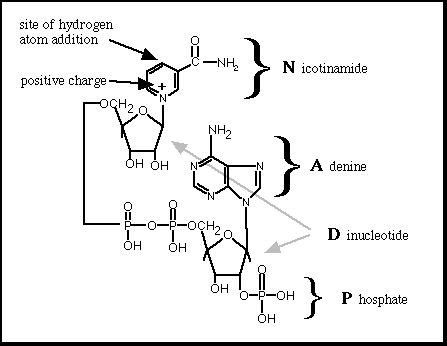 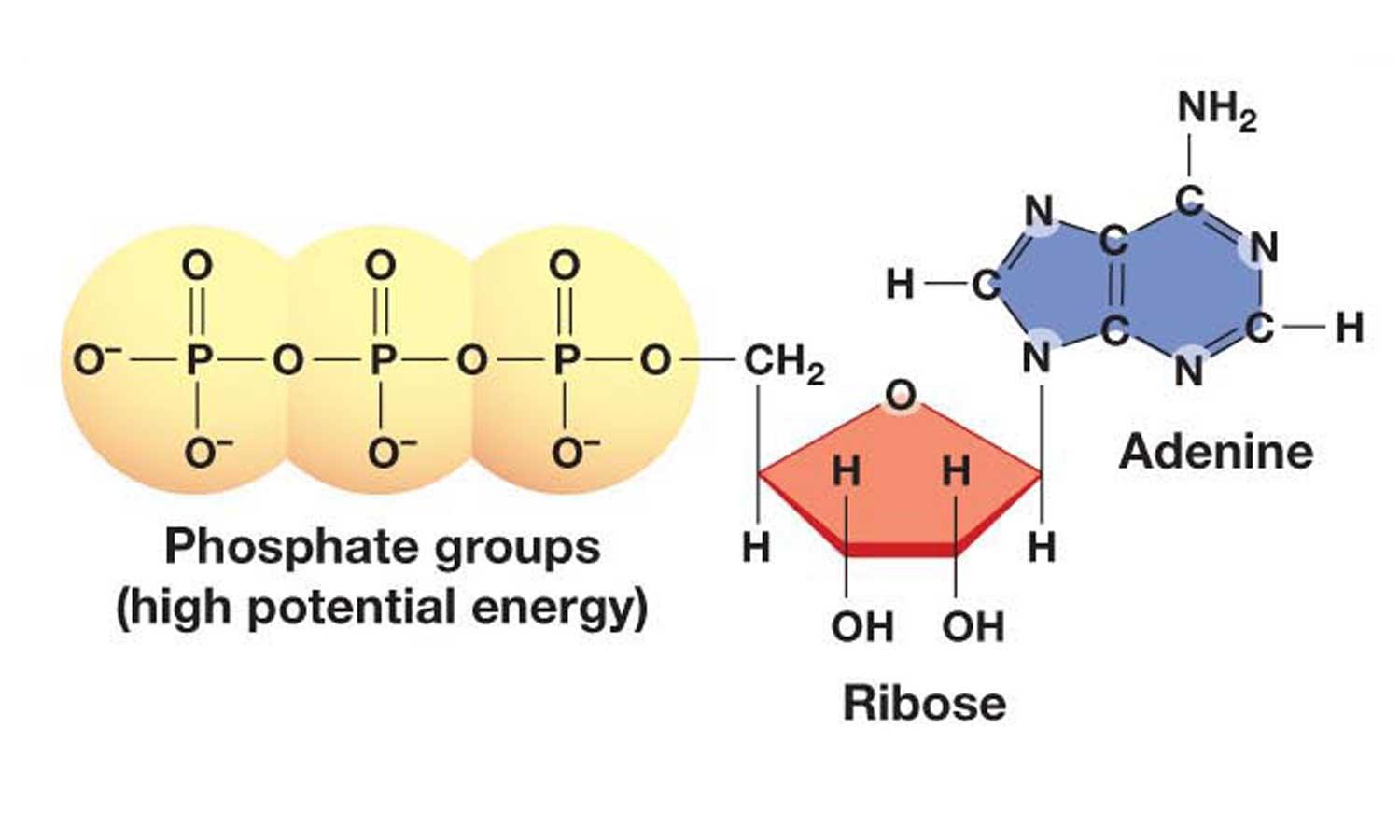 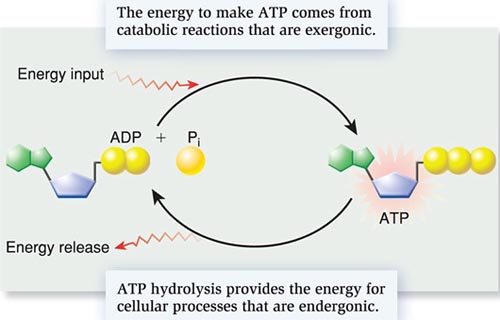 Steps of the Light Dependent Reaction
1) In the thylakoid space, water is split into hydrogen ions, electrons, and oxygen.  
 	Oxygen diffuses out of the chloroplast and out of the leaf through the stomata2) The photosystem gathers light energy and it energizes the electron3) The electron passes through the electron transport chain and gives energy for the transmembranal proteins to pump hydrogen ions from the stroma into the thylakoid space4) The electrons are reenergized at a second photosystem and then pass to NADP+ reductase where they join a hydrogen ion and NADP+ to make NADPH5) The hydrogen ions that have been pumped into the thylakoid space have built a chemical gradient that pass through ATP Synthase (facilitated diffusion) to make ATP. The ATP and NADPH are then used in the Light Independent Reaction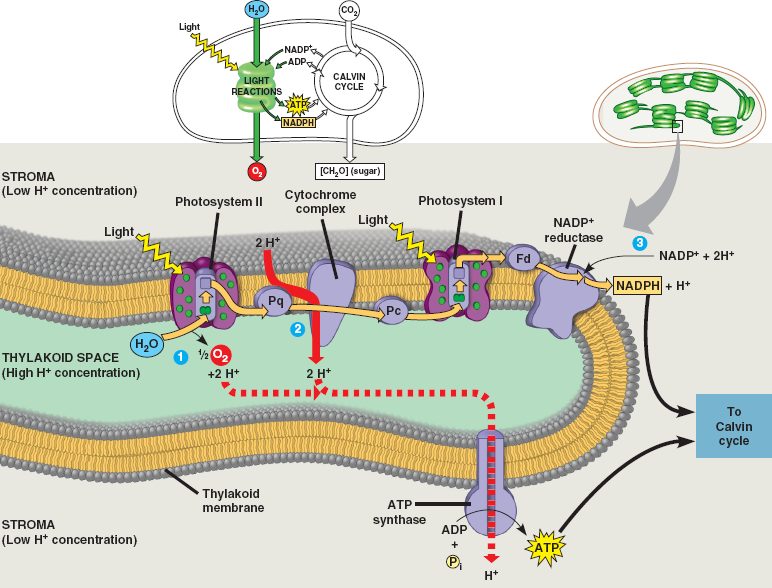 Light Independent ReactionOccurs in the stroma of the chloroplastCalled the “Dark” reaction because it does not need light, but can occur in the light.Also known as the Calvin CycleRequires:
Carbon Dioxide
Energy from ATP
Hydrogens and Electrons from NADPH
Rubisco: Carbon fixing enzymeProcess of Light Independent ReactionRubisco binds three carbon dioxide molecules together using the energy of ATP and adds hydrogens and electrons from NADPH. This occurs twice forming two molecules with three carbons each. These are then joined to make glucose. 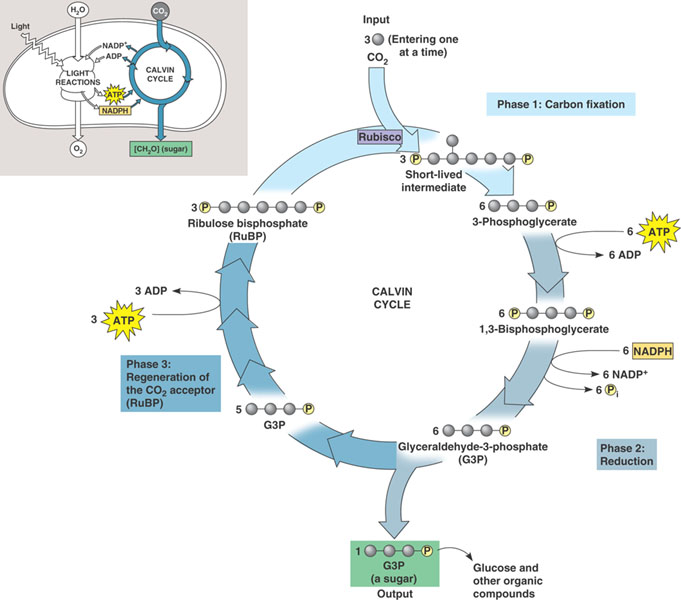 







Summary:6 H2O  +  6 CO2  6 O2  +  C6H12O6